Construction Skills Tutor (Prison Based)Job Description & Person SpecificationPrepared By: Venetia Knight, Head of Employment & Enterprise, August 2021GROUNDWORK CHANGING PLACESCHANGING LIVES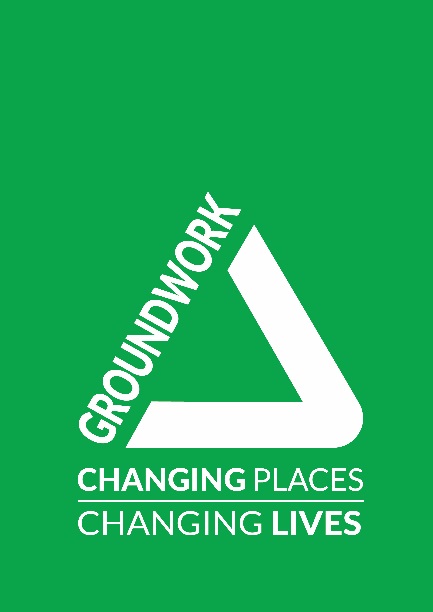 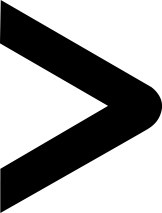 SALARY£27,000 - £31,000 (salary dependant on skills, qualifications and experience)DURATION OF THE POSTPermanentBUSINESS UNIT Employment & EnterpriseLOCATIONHMP Forest Bank & Birchcroft Office, Ashton under LyneACCOUNTABLE TO  Adult Employment & Skills ManagerRESPONSIBLE FORLearners, apprentices, work placementsOVERVIEW OF THE POSTGroundwork Greater Manchester is an environmental and social regeneration charity, and member of the national Federation of Groundwork Trusts, working through partnerships to deliver a greener more resilient city region with stronger, healthier communities, responsible businesses and enhanced prospects for all local people. We deliver programmes which:protect and improve landscapes and urban green spacefacilitate the power of local communities to respond to the climate and nature emergencybuild the skills and resilience of young people to be able to realise their potentialcreate jobs and training, particularly within the green economy, to support unemployed adults secure employment and develop new skills – including for people with criminal convictions, young adults, care leavers and armed forces veteransAt Groundwork we are establishing new programmes of learning to support unemployed adults to get started in a career in construction connected with property retrofitting. We are developing programmes open to all learners in the community as well as provision for serving prisoners, the post holder will form part of the delivery team for this work. The post holder will initially be involved in delivering an 18 month pilot programme called ‘Green Start’ based in HMP Forest Bank in Salford. This is a new training and employability programme aimed at helping offenders thrive in the ‘green skills’ job market – particularly within construction and land based sectors - following their release from custody. Working in HMP Forest Bank the post holder will develop and deliver a mixture of practical workshop, group learning and classroom based activities for small cohorts of prisoners over a 6-week training period, focusing on:Basic construction skillsCarbon literacy and green skillsWork skillsWorking with the Adult Employment & Skills Team Manager the post holder will work with course graduates to get them ready to access job opportunities following their release from custody. The Green Start project is funded by the City & Guilds FoundationThe postholder will also support the establishment of new community- based training initiatives linked to development of skills relevant to property retrofit.MAIN PURPOSES AND DUTIES OF THE POSTTo develop and deliver a modular package of training to cohorts of prisoners in HMP Forest Bank to help them prepare for securing jobs on release in the construction and land based sectors.To deliver a mixed curriculum of classroom based and practical construction skills development sessions including a focus on carbon literacy and green skills developmentTo recruit course participants from within the prison, conduct initial assessments and develop individual learning plans for each person. Conduct regular reviews and 121 support for each person focused on enabling them to progress into employment on release from custody.To work collaboratively with the ‘employer facing’ Adult Employment & Skills Team Manager and prison and probation staff to support a successful transition into life and work for each course graduate.To support the development and delivery of retrofit training services, either prison or community based, in Greater Manchester.To support the design and development of new training initiatives relating to property retrofit.Support the Head of Neighbourhoods with the co-ordination of property refurbishment projects incorporating training and development opportunities for different groups of learners.Green Start Programme DeliveryDevelop and plan a 6 week programme of learning incorporating short accredited courses and non-accredited learning covering core transferable work skills, health and safety, carbon literacy and green skills, construction and land based industry awareness and practical workshop based construction skills including tool use, boarding, basic joinery, insulation, plastering and rendering.Promote the Green Start programme within the prison through networking with prison staff and using existing channels for communicating with residents on the wingsConduct a referral and interview process to select cohorts of 6-8 residents for each Green Start courseUndertake an holistic assessment of each person’s needs and develop a meaningful individual learning plan with themDeliver a programme of training activities in line with scheme of work including classroom based, group activities and practical delivery skills in a workshop environment. Design and develop new activities, lesson plans and materials as required, incorporating input from local employersComplete all necessary planning, enrolment, monitoring, assessment, action planning and review processes required by project funders and awarding bodiesProvide 121 coaching, mentoring, advice and guidance to support each person to achieve their programme of learning and successful transition into work on releaseMaintain accurate, comprehensive and up to date records for all participantsAdhere to all policies, procedures and operational and security requirements of HMP Forest Bank at all timesUndertake any other duties that may reasonably be requested by the Adult Employment & Skills Team Manager or Head of Employment & Enterprise.Other Course Development & DeliverySupport the Employment & Skills Team Manager in developing new courses and activities to develop practical construction, health and safety, carbon literacy and construction industry awareness for different groups of learners in community or prison-based settings.Deliver workshop and classroom based training activities for groups of adult learners as agreed with Adult Employment & Skills Team Manager.Property Retrofit Training DevelopmentSupport the Head of Neighbourhoods in planning and developing new programmes of property retrofit and empty homes refurbishment work in Greater Manchester which create training opportunities for adults and young people.Support delivery of training programmes, work placements and apprenticeship opportunities created within the Empty Property and Property Retrofit programme at Groundwork GM.Undertake any other duties that may reasonably be requested by the Head of Neighbourhoods.1. PERSON SPECIFICATIONEssential experience: Proven experience of delivering high quality accredited and non-accredited training to different groups of adult learnersExperience of planning and developing innovative and flexible programmes of learningExperience of providing training to develop practical construction or site-based skills, particularly multi-tradesExperience of training and mentoring disadvantaged adultsDesirable experience: Experience of delivering learning and support services for people with criminal convictionsExperience of working within a custodial settingExperience of delivering training or activities looking at sustainability and green skillsExperience of working within the construction industryEssential knowledge, skills and qualifications:Minimum Level 3 Award in Teaching and Learning / PTTLS or equivalent, or able to commit to completing training and achieving qualification during probationary period.Relevant vocational construction qualificationA skilled communicator and inspirational trainer with the ability to motivate and engage learnersGood knowledge of current sustainability issues, climate mitigation measures and adaptations and how relates to construction and land sector in particularStrong project management and organisational skills; Computer literate with practical experience of using MS Office and willingness to learn and use other software packages;Desirable knowledge, skills and qualifications:IAG / Employment Related Services L3 or equivalentIOSH / L3 Health & Safety QualificationLevel 3 Award in Assessing Competence in the Work EnvironmentLevel 3 Award in Assessing Vocationally Related AchievementLevel 3 Certificate in Assessing Vocational Achievement          (or equivalents)Carbon Literacy trainedValues and ethos:A genuine passion for Groundwork’s mission and valuesA commitment to the delivery of high quality servicesA positive approach and commitment to the rehabilitation of offendersAn understanding and empathy towards the issues faced by people with a criminal recordA commitment to educating people to develop more sustainable behavioursADDITIONAL FACTORSFlexible working hours may be needed. We operate a flexi-time system and have a flexible working policy.This post will be largely prison based, at least during first 18 monthsEnvironmentally awareWilling to undertake training and development deemed necessary for the pursuance of the post.Comply with the Trusts Policies and Procedures including, but not exclusively, Equality, Diversity and Inclusion, Data Protection, Health and Safety and Environment.DBS and Vetting Requirements:•	This post will require an enhanced DBS check (adult workforce) and Home Office Vetting